Slušný člověk se musí červenat, když je má opakovat. Posuďte sami. Slova jako „ Sékešvehervár, Middlesborough nebo Shefild United“ se při sportu neužívají. Za prvé, většina lidí neví co to znamená a potom jsou tací, které to urazí. Naštěstí  to nijak nenarušilo průběh soutěže. Padaly šedesátky, jedničky, sedmapadesátky a dost časti i asfalty. Jsou dohady, jestli to bylo vlivem taktiky, nebo Březňáka. To vědí jen hráči. Byla radost sledovat rozesmáté tváře hráčů, když jejich soupeři hodili málo. Je zajímavé, že až po odehrání poloviny turnaje, si někteří hráči uvědomili, že jsou také přihlášeni. S tím větším odhodláním se do toho pustili. Odehráli celou soutěž za dva večery. Nic už nenarušovalo průběh soutěže. Snad jen několik drobných chyb, které se vyskytují na všech velkých turnajích. Hlavní zapisovatel si doma zapomněl brýle, a když odešel, zjistilo se, že nikdo jiný neumí zapnout terč. Navzdory potížím se podařilo soutěž dohrát. Čekalo se několik bodných zranění od šipek, ale vše dopadlo dobře. Všichni hráči i diváci to přežili ve zdraví. Možná někoho zajímá kdo vyhrál. Také zde se názory různí. Ti, kteří tomu nerozumí říkají, že snad ti nejlepší. Ale my hráči víme, že když je štěstí unavené …..                                                                                                    xy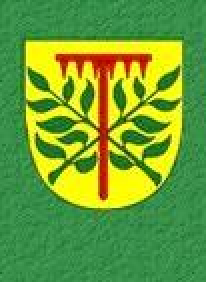 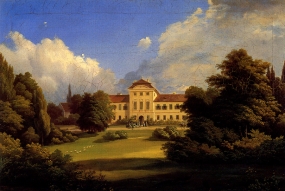        Vrbičanský občasník1/2011Vážení spoluobčané,        Dostává se Vám do ruky letáček, občasník, chcete-li zpravodaj ve kterém bychom Vás rádi informovali o událostech v obci. Bude vycházet nepravidelně a každý kdo má poštovní schránku mu bude vždy po vydání roznesen. Další výtisk  občasníku bude vždy, až se nashromáždí dostatek informací. Samozřejmě bych uvítal, kdyby jste i Vy přispěli s článečkem, jakoukoliv zajímavostí, fejetonem, atd.      Ani jsme se nenadáli a je tu další rok. Dovolte mi, abych se krátce pozastavil u voleb, které pro naši obec znamenali poměrně velkou změnu, a to především ve složení zastupitelstva, které se z větší části obměnilo. S tím samozřejmě přichází doba učení, doba seznamování se s novou prací, příprava nových věcí, atd.                Pro ty, kteří nebyli na ustavujícím zasedání zastupitelstva,              ani nečetli zápis na úřední desce jsme  v našem občasníku připravili složení zastupitelstva včetně výborů a jejich členů - pravomocí a povinností, které jim z funkcí vyplývají. Z těchto informací je zcela zřejmé, na koho a s čím se můžete obracet v případě potřeby.      V době od jmenování do konce kalendářního roku jsme dorazili již rozjeté a naplánované akce minulého zastupitelstva a myslím, že byly zvládnuty přiměřeným způsobem s menším či větším úspěchem. Teprve nyní však nastává  čas naší samostatné práce,    ať jsou to nově stanovené poplatky, výhody pro občany, či kulturní akce na tento rok atd. A s těmito i dalšími informacemi budete seznamováni na zasedání zastupitelstva, úřední desce, elektronické úřední desce a i zde. Ze všech těchto informačních pramenů, které jsem zde vyjmenoval musím konstatovat že nejvíce preferuji zasedání zastupitelstva a byl bych nesmírně rád, kdyby jste si našli čas a chuť na zasedání přijít, a přímo tak ovlivňovat chod obce svým názorem                                                                                              Ing. Šmíd JiříZastupitelstvo obce. V komunálních volbách ve dnech 15.a 16. října 2010, bylo zvoleno nové sedmičlenné zastupitelstvo obce Vrbičany. Na ustavující s chůzi zastupitelstva 8. listopadu 2010 byli schváleni: starosta obce                 -                             Ing. Jiří Šmíd místostarostka               -                            Ludmila Pilneyová předseda finančního výboru     -                Pavel Vojtěch předseda kontrolního výboru     -               Svatopluk Kunert předseda stavebního výboru     -                Aleš Saic předseda kulturního výboru        -               Stanislav Sova předseda sociálního výboru        -                Josef Kubalík 1) Bylo schváleno, že jednotlivé výbory zastupitelstva budou tříčlenné. Jejími členy byli zvoleni: finanční výbor         - Jiří Červený, Naděžda Svobodová. kontrolní výbor       -František Hynl, Helena Šteigrová. stavební výbor        -Radim Struneček, Vladimír Krupička. kulturní výbor         -Jiřina Táborská, Ludmila Pilneyová. sociální výbor         -Hana Kalusová, Stanislava Svobodová. 2) Jaké jsou úkoly jednotlivých výborů zastupitelstva                  (zákon č.128/2000Sb.,§119). finanční :a) provádí kontrolu hospodaření s majetkem a finančními prostředky obce. kontrolní:a)kontroluje plnění usnesení zastupitelstva obce. b)kontroluje dodržování právních předpisů ostatními výbory a    obecním   úřadem na úseku samostatné činnosti. stavební :a)dbá na činnost související se vzhledem obce, úklidem a stavební činností. kulturní :a)v souladu s plánem akcí zajišťuje kulturní a společenské dění v obci. sociální :a)zabezpečuje úkoly v oblasti sociální a výchovné činnosti. Všechny výbory : plní další úkoly jimiž je pověřilo zastupitelstvo obce.                                                                                          Hynl FrantišekKonec roku 2010 v naší obciPoslední den roku prožívá každý podle svého, někdo doma u televize, někdo  ve společnosti  svých přátel jiný zase při společenské akci. Takováto jedna akce byla uspořádána v místním hostinci „silvestrovský večer“ Příchozí při vstupu do nádherně vyzdobeného sálu přivítal pořadatel v masce pohádkového krále, který celý večer řídil a to i včetně bohaté a nápadité tomboly. Bylo pro mě příjemným překvapením množství  maškarních masek, které ač nebyly povinné se v hojné míře vyskytovaly a byly velice pěkné. Namátkou - lesní obluda, víla, César, Indiana Jones, františkán, zahradnice a mnoho dalších. V potleskové soutěži o nejlepší masku v dětské kategorii vyhrála sl. Karbanová a v lístkové hlasovací soutěži dospělých pak Josef Kubalík v masce Césara.  O půlnoci se sešli občané na návsi ze všech koutů obce, kde Nový rok přivítali společným ohňostrojem a přípitkem. Mnozí si vzájemně poblahopřáli a každý pak pokračoval v „zajetém“ programu dle sil, někdo až do ranního kuropění.                                                                                          xyPlán zasedáníobecního zastupitelstva ve Vrbičanech a kulturní akce v roce 201120.ledna		Zasedání           		            18 hodin12.února		V. den her od 		        	            14 hodin15.února		Zasedání          	 	            18 hodin19. února 		Vrbičanský ples+ chovatelé	            20 hodin12.března	Dětský maškarní ples – Sváťovo dividlo	14 hodin19.března		Josefovská zábava			20 hodin26.března		IV. ročník stolního tenisu	  	14 hodin 28.dubna		Zasedání              			19 hodin30.dubna		Pálení čarodějnic			17 hodin7.května		Svátek matek				17 hodin7.května 		Májová zábava			20 hodin4.června		Dětský den + otevření altánu  	14 hodin20.června		Zasedání              	                        19 hodin27.srpna		Loučení s prázdninami	            15 hodin10. září                        Nohejbal                                            10 hodin12.září			Zasedání	       			19 hodin1.října                         Pohádka – Sváťovo dividlo               14 hodin15.října                       Taneční zábava                                   20 hodin22.října		IV. Drakiáda				14 hodin29.října		Dušičková stezka odvahy		19 hodin7.listopadu	            Zasedání              			18 hodin26.listopadu	      Posezení pro starší a dříve narozené	18 hodin26.listopadu		Taneční zábava			20 hodin3.prosince                   Zdobení stromečku                            14hodin3.prosince                   Mikulášská nadílka                            16 hodinZměna termínu,času a akcí vyhrazenaFejetonJak jsme soutěžili       Těsně před svátky zavládlo v naší obci zvláštní vzrušení. Jenom pravidelní návštěvníci kulturně osvětového zařízení „ Pod Lipami“  věděli, co se děje. Ano byl vyhlášen každoroční turnaj v šipkách. Většinu obyvatel to nechalo v klidu, ale asi dvacet nejotrlejších se přihlásilo. Jedni hned, druzí, ti váhavější, přemýšleli co je pro ně výhodnější. Zaplatit startovné a odbíhat od stolu, nebo si dát o pár piv více. Nakonec zvítězil jejich sportovní duch. Den D byl stanoven na 27. Prosince. Byla učiněna přísná bezpečnostní opatření. Hráči i fandové si museli před vstupem do hospody očistit boty od sněhu a alkohol nesměl být podán nikomu, kdo ho nechtěl. Nebylo to sice moc platné, ale víc se dělat nedalo. Konečně nastal ten den. Již od časných odpoledních hodin se do vkusně vyzdobené hospody začali scházet hráči i fandové. Těch druhých nebylo moc, ale nemusí pršet, stačí když kape. Vše bylo připraveno. Terč byl naprogramován a nasvícen, televize nažhavena. Těsně po šesté hodině nastoupil první hráč a diváci začali se zájmen sledovat napínavou soutěž „Prostřeno“. Potom už to šlo ráz na ráz. Hráči se střídali jeden za druhým. Do klapotu šipek se ozývaly výkřiky fandů. „Nepřetrhni se, ta byla dobrá, nebo nalijte mi ještě jedno“ Je zajímavé, že šipky většinou létaly jinam, než hráči chtěli. Ve vypjatých situacích padala i hrubá slova, která se do společnosti gentlemanů moc nehodí. 